 Inclusion Support Occupations 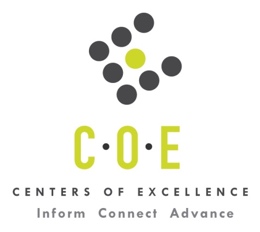 Labor Market Information ReportCanada CollegePrepared by the San Francisco Bay Center of Excellence for Labor Market ResearchMay 2019RecommendationBased on all available data, there appears to be a significant undersupply of Inclusion Support workers compared to the demand for this cluster of occupations in the Bay region and in the Mid-Peninsula sub-region (San Francisco and San Mateo Counties.) There is a projected annual gap of about 9,237 students in the Bay region and 2,510 students in the Mid-Peninsula Sub-Region.This report also provides student outcomes data on employment and earnings for programs on TOP 1305.20 - Children with Special Needs in the state and region. It is recommended that these data be reviewed to better understand how outcomes for students taking courses on this TOP code compare to potentially similar programs at colleges in the state and region, as well as to outcomes across all CTE programs at Canada College and in the region. IntroductionThis report profiles Inclusion Support Occupations in the 12 county Bay region and in the Mid-Peninsula sub-region for a proposed new Inclusion Support Certificate program at Canada College. Occupational DemandTable 1. Employment Outlook for Inclusion Support Occupations in Bay RegionSource: EMSI 2019.1Bay Region includes Alameda, Contra Costa, Marin, Monterey, Napa, San Benito, San Francisco, San Mateo, Santa Clara, Santa Cruz, Solano and Sonoma CountiesTable 2. Employment Outlook for Inclusion Support Occupations in Mid-Peninsula Sub-RegionSource: EMSI 2019.1Mid-Peninsula Sub-Region includes San Francisco and San Mateo CountiesJob Postings in Bay Region and Mid-Peninsula Sub-RegionTable 3. Number of Job Postings by Occupation for latest 12 months (May 2018 - April 2019)Source: Burning GlassTable 4a. Top Job Titles for Inclusion Support Occupations for latest 12 months (May 2018 - April 2019) Bay RegionTable 4.b Top Job Titles for Inclusion Support Occupations for latest 12 months (May 2018 - April 2019) Mid-Peninsula Sub-RegionSource: Burning GlassIndustry ConcentrationTable 5. Industries hiring Inclusion Support Workers in Bay RegionSource: EMSI 2019.2Table 6. Top Employers Posting Inclusion Support Occupations in Bay Region and Mid-Peninsula Sub-Region (May 2018 - April 2019)Source: Burning GlassEducational SupplyThere are 7 community colleges in the Bay Region issuing 31 awards on average annually (last 3 years) on TOP 1305.20 - Children with Special Needs.  There is one college (CCSF) in the Mid-Peninsula Sub-Region issuing 16 awards on average annually (last 3 years) on this TOP code. Table 7. Awards on TOP 1305.20 - Children with Special Needs in the Bay AreaSource: IPEDS, Data Mart and LaunchboardNOTE: Headcount of students who took one or more courses is for 2016-17. The annual average for awards is 2014-17 unless there are only awards in 2016-17. The annual average for other postsecondary is for 2013-16.Gap AnalysisBased on the data included in this report, there is a large labor market gap in the Bay region with 9,268 annual openings for the Inclusion Support occupational cluster and 31 annual (3-year average) awards for an annual undersupply of 9,237 students. In the Mid-Peninsula Sub-Region, there is also a gap with 2,526 annual openings and 16 annual (3-year average) awards for an annual undersupply of 2,510 students.Student OutcomesTable 8. Four Employment Outcomes Metrics for Students Who Took Courses on TOP 1305.20 - Children with Special NeedsSource: Launchboard Pipeline (version available on 4/9/19)Skills, Certifications and EducationTable 9. Top Skills for Inclusion Support Occupations in Bay Region (May 2018 - April 2019)Source: Burning GlassTable 10. Certifications for Inclusion Support Occupations in Bay Region (May 2018 - April 2019)Note: 84% of records have been excluded because they do not include a certification. As a result, the chart below may not be representative of the full sample.Source: Burning GlassTable 11. Education Requirements for Inclusion Support Occupations in Bay Region Note: 80% of records have been excluded because they do not include a degree level. As a result, the chart below may not be representative of the full sample.Source: Burning GlassMethodologyOccupations for this report were identified by use of skills listed in O*Net descriptions and job descriptions in Burning Glass. Labor demand data is sourced from Economic Modeling Specialists International (EMSI) occupation data and Burning Glass job postings data. Educational supply and student outcomes data is retrieved from multiple sources, including CTE Launchboard and CCCCO Data Mart.SourcesO*Net OnlineLabor Insight/Jobs (Burning Glass) Economic Modeling Specialists International (EMSI)  CTE LaunchBoard www.calpassplus.org/Launchboard/ Statewide CTE Outcomes SurveyEmployment Development Department Unemployment Insurance DatasetLiving Insight Center for Community Economic DevelopmentChancellor’s Office MIS systemContactsFor more information, please contact:Doreen O’Donovan, Data Research Analyst, for Bay Area Community College Consortium (BACCC) and Centers of Excellence (CoE), doreen@baccc.net or (831) 479-6481John Carrese, Director, San Francisco Bay Center of Excellence for Labor Market Research, jcarrese@ccsf.edu or (415) 267-6544Teacher Assistants (SOC 25-9041): Perform duties that are instructional in nature or deliver direct services to students or parents.  Serve in a position for which a teacher has ultimate responsibility for the design and implementation of educational programs and services.  Excludes “Graduate Teaching Assistants” (25-1191).Entry-Level Educational Requirement: Some college, no degreeTraining Requirement: NonePercentage of Community College Award Holders or Some Postsecondary Coursework: 40%Childcare Workers (SOC 39-9011): Attend to children at schools, businesses, private households, and childcare institutions.  Perform a variety of tasks, such as dressing, feeding, bathing, and overseeing play.  Excludes "Preschool Teachers, Except Special Education" (25-2011) and "Teacher Assistants" (25-9041).Entry-Level Educational Requirement: High school diploma or equivalentTraining Requirement: Short-term on-the-job trainingPercentage of Community College Award Holders or Some Postsecondary Coursework: 36%Special Education Teachers, Preschool (SOC 25-2051): Teach preschool school subjects to educationally and physically handicapped students.  Includes teachers who specialize and work with audibly and visually handicapped students and those who teach basic academic and life processes skills to the mentally impaired.  Substitute teachers are included in "Teachers and Instructors, All Other" (25-3099).  Entry-Level Educational Requirement: Bachelor's degreeTraining Requirement: NonePercentage of Community College Award Holders or Some Postsecondary Coursework: 11%Occupation 2018 Jobs2022 Jobs5-Yr Change5-Yr % Change5-Yr Open-ingsAverage Annual Open-ings10% Hourly WageMedian Hourly WageTeacher Assistants34,14236,5802,438 7%20,1894,038$11.92 $17.27 Childcare Workers33,42134,135714 2%25,9995,200$7.87 $10.43 Special Education Teachers, Preschool23829759 25%15030$13.80 $22.74 Total67,80171,0123,211 5%46,3389,268$9.93 $13.92 Occupation 2018 Jobs2022 Jobs5-Yr Change5-Yr % Change5-Yr Open-ingsAverage Annual Open-ings10% Hourly WageMedian Hourly WageTeacher Assistants6,0746,695620 10%3,824765$13.03 $18.10 Childcare Workers10,39511,136740 7%8,7781,756$7.93 $9.80 Special Education Teachers, Preschool263812 48%235$20.59 $39.59 TOTAL16,94517,927983 6%12,6252,526$9.81 $12.86 OccupationBay RegionMid-Peninsula Nannies (39-9011.01)8,2432,543 Childcare Workers (39-9011.00)7,8062,007 Teacher Assistants (25-9041.00)4,416957 Special Education Teachers, Preschool (25-2051.00)670135Total 21,135  5,642 Common TitleBayCommon TitleBayNanny6,453Live-In Home Care190Babysitter4,147Pet Sitter, Dog161Instructional Assistant678Helper157Paraeducator639Child Care Assistant140Sitter571Child Care136Assistant Teacher342Mother's Helper136Instructional Aide319Child Care Provider124Pet Sitter263After-School Care112Special Education Aide243Associate Teacher106Behavior Interventionist222Nurse, Home Care104Teacher's Assistant213Classroom Support Aide102Teacher's Aide208Paraprofessional100Special Education Paraprofessional206Child Care Services For93Common TitleMid-PeninsulaCommon TitleMid-PeninsulaNanny2,040Mother's Helper41Babysitter1,055Paraprofessional39Sitter141Instructional Assistant33Paraeducator133After School Coordinator32Special Education Aide89Child Care32Assistant Teacher85After-School Care31Instructional Aide73Behavior Interventionist31Teacher's Aide73Child Care Provider30Pet Sitter72Pet Sitter, Dog29Teacher's Assistant71Teaching Assistant29Special Education Paraprofessional58Child Care Assistant26Live-In Home Care49Child Care Services For26Nurse, Home Care45Child Care Worker25Helper44Afterschool Program Leader23Industry – 6 Digit NAICS (No. American Industry Classification) CodesJobs in Industry (2018)Jobs in Industry (2022)% Change (2018-22)% in Industry (2018)Elementary and Secondary Schools (Local Government) (903611)22,21923,4205.4%32.4%Child Day Care Services (624410)15,12115,3531.5%22.0%Private Households (814110)13,59213,405 (1.4%)19.8%Elementary and Secondary Schools (611110)4,8735,1886.5%7.1%Religious Organizations (813110)1,6901,7252.1%2.5%Fitness and Recreational Sports Centers (713940)1,4451,60511.1%2.1%Colleges, Universities, and Professional Schools (State Government) (902612)1,2831,3878.1%1.9%Colleges, Universities, and Professional Schools (Local Government) (903612)1,1241,021 (9.2%)1.6%Civic and Social Organizations (813410)9299613.4%1.4%Services for the Elderly and Persons with Disabilities (624120)80399423.8%1.2%Local Government, Excluding Education and Hospitals (903999)7928294.7%1.2%Colleges, Universities, and Professional Schools (611310)6857418.2%1.0%EmployerBayEmployerBayEmployerMid-PeninsulaWest Contra Costa Unified School District172Zum52Nanny Lane104Sitter151Bright Horizons49Coe Inc91In House Vacancy Internal Candidates Only130The South San Francisco Unified School District48Honor Home Care48Petsitter121Aspire Public Schools47The South San Francisco USD48College Nannies Sitters Tutors Development, Inc113Town Country47YMCA34Nanny Lane108Kidango43South San Francisco Unified31Honor Home Care106Understanding Behavior43Petsitter30San Ramon Valley Unified School District101Autism Treatment Solutions42Sitter30Rover98Ro Health41San Mateo Foster City S.D.29Cupertino Union School District94Nannies At Work40San Carlos S.D.26Coe Incorporated91Santa Clara Unified School District40Town Country25YMCA86College Nannies Sitters Tutors39Genuine Nannies24Milpitas Unified75Petaluma City Schools39Sequoia Union High S.D.23Monterey County Office Of Education70Vallejo City Unified School District39Bright Horizons22Santa Rosa City Schools64Hopskipdrive34Sunset Neighborhood Beacon Center20Easterseals Bay Area62Mt Diablo Unified33Aspire Public Schools19Alameda Unified School District60Nannies Plus32College Nannies Sitters Tutors Development, Inc17Salinas City Elementary60Napa Valley Unified31San Bruno Park Elem.16Therapytravelers57South San Francisco Unified31San Mateo Foster City Elementary16Center For Autism And Related Disorders, Inc54San Mateo Foster City School District29University San Francisco16Oakland Unified School District54Genuine Nannies28Nannies At Work15CollegeSub-RegionAssociatesCertificatesNoncreditTotalChabot HaywardEast Bay314DeanzaSilicon Valley55GavilanSilicon Valley11Las PositasEast Bay112MissionSilicon Valley11San FranciscoMid-Peninsula1616West ValleySilicon Valley22Total Bay RegionTotal Bay Region427031Total Mid-Peninsula Sub-RegionTotal Mid-Peninsula Sub-Region0160162015-16Bay 
(All CTE Programs)Canada College (All CTE Programs)State (1305.20)Bay (1305.20)Mid-Peninsula (1305.20)Canada College (1305.20)% Employed Four Quarters After Exit74%66%71%71%69%73%Median Quarterly Earnings Two Quarters After Exit$10,550$9,520$6,385$8,063$7,816$8,009Median % Change in Earnings46%44%53%32%29%45%% of Students Earning a Living Wage63%49%41%52%46%n/aSkillPostingsSkillPostingsSkillPostingsChild Care10,293Toileting530Mental Health185Babysitting5,754Clerical Duties411Infant Care182Teaching3,006Psychology410Data Collection180Meal Preparation2,565Bathing401Maintaining Student Records179Cardiopulmonary Resuscitation (CPR)2,299Home Care389Lifting Ability176Laundry2,126Tutoring385Educational Programs175Caregiving1,435Music365X-Rays171Special Education1,244Record Keeping356Treatment Planning165Child Development947Customer Service338Emotional Support164Cleaning919Applied Behavior Analysis324Staff Management164Scheduling738Child Care Facility300Chest X-Ray162Lesson Planning677No Child Left Behind (NCLB)263Dog Walking149Autism Diagnosis / Treatment / Care672Special Needs Children248Social Services149Early Childhood Education607Behavior Analysis224Changing Diapers138Cooking603Developmental Disabilities211Patient Bathing137CertificationPostingsCertificationPostingsFirst Aid Cpr Aed1,742Personal Care Assistant (PCA)8Driver's License1,594Certified Health Education Specialist7Registered Behavior Technician256Home Care Certificate7Home Health Aide145Sign Language Certification7Board Certified Behavior Analyst (BCBA)126Psychologist License6Certified Teacher78Security Clearance6Child Development Associate (CDA)59Special Education Certification6Basic Life Saving (BLS)52Administrative Services Credential5Licensed Vocational Nurse (LVN)48Certified Child Care Worker5Certified Regulatory Compliance Manager (CRCM)45Certified Cyber Forensics Professional (CCFP)5Certified Occupational Therapy Assistant (COTA)22Licensed Marriage and Family Therapist5Bloodborne Pathogens Certification16Social Work License5Board Certified Assistant Behavior Analyst (BCaBA)15Business License4Early Childhood Education Certification14CDL Class A4Basic Cardiac Life Support Certification12Cdl Class C4Certified Child Care Provider12Food Service Certification4Teaching Assistant11Paralegal Certification4Food Handler Certification9Speech-Language Pathologist License4Ca License8American Institute of Architects3Education (minimum advertised)Latest 12 Mos. PostingsHigh school or vocational training2,943 (72%)Associate Degree619 (15%)Bachelor’s Degree or Higher534 (13%)